10-22-17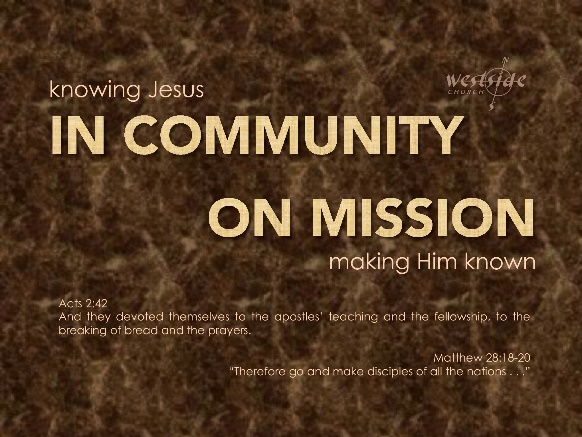 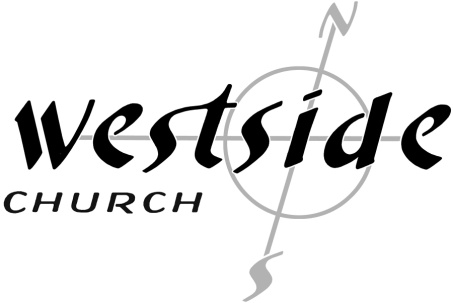 IN-OM #7The Good Work Within YouAuthentic New Testament ChurchBenefits of Church Attendance1. Significantly Lower Risk of _________________: 2. Better ___________ and _____________ Management   3. Better ____________ / higher education prospects – 4. Significantly Lower Risk of _______________ / Longer life expectancy: 5. Enhanced Intimacy in _________________ (Better sex lives)The top two predictors of spiritual growth are: 1. How many close _____________ friends do you have at any given moment 2. Do you have “_______________” in a weekly ministry that charges you up? Group/Gallup study: people who attend churches without deep friendships and ministry opportunities (IN COMMUNITY-ON MISSION) tended to express much higher dissatisfaction in both their church and their relationship with God. Westside’s Vision: A Strong Healthy Local ChurchOn our website:We Value The Church – Christ’s Body And BrideThe New Testament pattern shows us that Jesus is the Head of the Church.  We also see in scripture that a team of elders (pastors) is the highest human authority leading the local church.  At the same time we will actively maintain a close partnership with an outside team of seasoned men and women of God and invite them in to bring truth, correction and accountability.  This is neither a denomination nor total independence on the local church’s part – it is simply the pattern we see in God’s Word.  We (the church) will walk in humility, honesty, purity, integrity, while living in genuine freedom without legalism or excesses.Colossians 1:18, I Peter 5:1-3, Acts 20,Philippians 4:10-20, Titus 1:5, Galatians 5:1 & 13What The Bible Says:Philippians 1:1-6 This letter is from Paul and Timothy, slaves of Christ Jesus. I am writing to all of God’s holy people in Philippi who belong to Christ Jesus, including the elders and deacons. 2  May God our Father and the Lord Jesus Christ give you grace and peace. 3  Every time I think of you, I give thanks to my God. 4  Whenever I pray, I make my requests for all of you with joy, 5  for you have been my partners in spreading the Good News about Christ from the time you first heard it until now. 6  And I am certain that God, who began the good work within you, will continue his work until it is finally finished on the day when Christ Jesus returns. 1.  Signs of a healthy local church in the New Testament1.  Changed Lives:  		“Paul”2.  New Converts:  		“Timothy”  3.  Team:  		“Paul AND Timothy”4.  Servants  		“slaves” (doulos) 5.  Saints:  		“___________ Holy __________”  6.  The Local Church: 		“Philippi”7.  Disciples:  		“_____________ to Jesus Christ” 8.  Pastors/Overseers:  		“Elders”9.  Leaders:  		“Deacons”10.  Community:  		Elders AND Deacons AND ______________11.  The Favor and Generosity of God:  		“May God . . . give you grace and ______________”12.  Prayer: “I pray”13.  Prayerful, sacrificially joy-filled oversight: 		“Whenever I pray, I make my requests for all of you with _________”14.  The Apostolic: 		“________________ In The Gospel”15.  The Gospel:  		“spreading the Good News”16.  Faithfulness:  		“from the time”17.  Justification:  		“__________ the good work in you”18.  Sanctification:  		“will ________________ His work”19.  Glorification:  		“until it is finally finished on the day when Christ Jesus ____________”Now What?Our Vision:  “Becoming a Strong – Healthy – Local – Church”1.  We were created for _________________2.  We were created for a ______________Hebrews 10:23-25 Let us hold tightly without wavering to the hope we affirm, for God can be trusted to keep his promise. 24  Let us think of ways to motivate one another to acts of love and good works. 25  And let us not neglect our meeting together, as some people do, but encourage one another, especially now that the day of his return is drawing near.Response:What is God speaking to me?Specifically, how will I obey Him?